Выберите тип и необходимые параметры шкафа, а также укажите требуемые сведения в соответствующих полях.Тип и количество шкафовЦепи оперативного питания шкафаАналоговые цепи шкафаИсполнение МП устройств в составе шкафаЦепи связи с АСУЦепи связи полукомплектов ДЗЛЦепи управления выключателемКонструктивное исполнение шкафаКомплектация шкафаУсловия эксплуатации шкафаДиспетчерское наименование (наносится на козырек шкафа при выборе необходимости его установки в п. 8)Дополнительные принадлежности и инструмент (дополнительная комплектность поставки)Дополнительные требования (функциональное оснащение шкафов может быть дополнено или изменено в зависимости от требований проекта):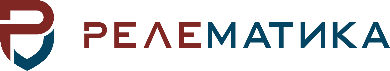 428020, Россия, г. Чебоксары,пр. И. Яковлева, д. 1.тел./факс: (8352) 24-06-50,e-mail: info@relematika.ruсайт: https//relematika.ruКарта заказаШКАФ ЗАЩИТЫ И АВТОМАТИКИ ВВОДА 6-35 кВ С ФУНКЦИЕЙ ДЗЛ  «Ш2500 05.514»ЗаказчикКонтактное лицоТелефон, E-mailОбъект установкиШ2500 05.514Шкаф защиты и автоматики ввода 6-35 кВ с функцией ДЗЛ:А1: устройство защиты и автоматики ввода 6-35 кВ с функцией ДЗЛШ2500 05.514 05.514Шкаф с двумя комплектами защиты ввода и автоматики 6-35 кВ с функцией ДЗЛ, в составе:А1, А2: устройство защиты и автоматики ввода 6-35 кВ с функцией ДЗЛНоминальное напряжение оперативного токаЦепи переменного тока (фазные токи)А1 (А2)6 функциональных клавишФункциональные клавиши могут использоваться как оперативные кнопки или как оперативные переключателиДисплей алфавитно-цифровой (шесть строк по 21 символу) или графический с возможностью отображения мнемосхемыФункциональные клавиши могут использоваться как оперативные кнопки или как оперативные переключателиДисплей алфавитно-цифровой (шесть строк по 21 символу) или графический с возможностью отображения мнемосхемыФункциональные клавиши могут использоваться как оперативные кнопки или как оперативные переключателиДисплей алфавитно-цифровой (шесть строк по 21 символу) или графический с возможностью отображения мнемосхемыХТ1, ХТ2 (Порты Ethernet) МЭК 61850-8-1 MMS МЭК 61850-8-1 GOOSE МЭК 60870-5-104 Modbus-TCPХТ4, ХТ5 (Порты RS-485/ВОЛС) МЭК 60870-5-103 Modbus-RTU/ASCII МЭК 60870-5-101Количество и тип каналов связиОсновной канал связи *Резервный канал связи ** Заполняется при организации связи ДЗЛ по выделенному оптическому каналу (передача и прием сигналов осуществляется по двум волокнам в оптическом кабеле). Связь МП устройств ДЗЛ с мультиплексором осуществляется по многогодовому оптическому волокну 62,5/125 мкм* Заполняется при организации связи ДЗЛ по выделенному оптическому каналу (передача и прием сигналов осуществляется по двум волокнам в оптическом кабеле). Связь МП устройств ДЗЛ с мультиплексором осуществляется по многогодовому оптическому волокну 62,5/125 мкм* Заполняется при организации связи ДЗЛ по выделенному оптическому каналу (передача и прием сигналов осуществляется по двум волокнам в оптическом кабеле). Связь МП устройств ДЗЛ с мультиплексором осуществляется по многогодовому оптическому волокну 62,5/125 мкмТип выключателяНоминальный ток в цепи электромагнитов включения (ЭМВ), АНоминальный ток в цепи электромагнитов отключения (ЭМО), АКоличество электромагнитов отключения (ЭМО)Тип металлоконструкции и габаритные размеры * (высота х ширина х глубина)Тип металлоконструкции и габаритные размеры * (высота х ширина х глубина)Высота цоколя (высота шкафа увеличивается на высоту цоколя)Высота цоколя (высота шкафа увеличивается на высоту цоколя)Высота и расположение козырька для диспетчерского наименования(высота шкафа увеличивается на высоту козырька)Высота и расположение козырька для диспетчерского наименования(высота шкафа увеличивается на высоту козырька)Обслуживание шкафа (Двустороннее или Одностороннее) **Обслуживание шкафа (Двустороннее или Одностороннее) **Двустороннее обслуживаниеПередняя дверьДвустороннее обслуживаниеЗадняя дверьОдностороннее обслуживаниеПередняя дверьПодвод кабеляПодвод кабеля* Возможность изготовления шкафов с иными габаритными размерами необходимо согласовать с ООО «Релематика».** При двустороннем обслуживании доступ с обеих сторон шкафа через переднюю и заднюю двери, при одностороннем обслуживании доступ с передней стороны шкафа, вместо задней двери стенка.     По умолчанию цвет шкафа и козырька – RAL 7035, цвет цоколя – RAL 7021. Иное цветовое исполнение необходимо указать в п. «Дополнительные требования» карты заказа.* Возможность изготовления шкафов с иными габаритными размерами необходимо согласовать с ООО «Релематика».** При двустороннем обслуживании доступ с обеих сторон шкафа через переднюю и заднюю двери, при одностороннем обслуживании доступ с передней стороны шкафа, вместо задней двери стенка.     По умолчанию цвет шкафа и козырька – RAL 7035, цвет цоколя – RAL 7021. Иное цветовое исполнение необходимо указать в п. «Дополнительные требования» карты заказа.* Возможность изготовления шкафов с иными габаритными размерами необходимо согласовать с ООО «Релематика».** При двустороннем обслуживании доступ с обеих сторон шкафа через переднюю и заднюю двери, при одностороннем обслуживании доступ с передней стороны шкафа, вместо задней двери стенка.     По умолчанию цвет шкафа и козырька – RAL 7035, цвет цоколя – RAL 7021. Иное цветовое исполнение необходимо указать в п. «Дополнительные требования» карты заказа.Блоки испытательныеКлеммыСтепень защиты шкафаКлиматическое исполнение и категория размещенияНоутбук (при заказе оговорить конфигурацию)Сумка для ноутбукаРазработчик проектаЗаказчикПодпись